Algebra 2							Name ______________________________________________HW  - Graphical Analysis							Date ________________________The graph of  a cubic function  is shown. 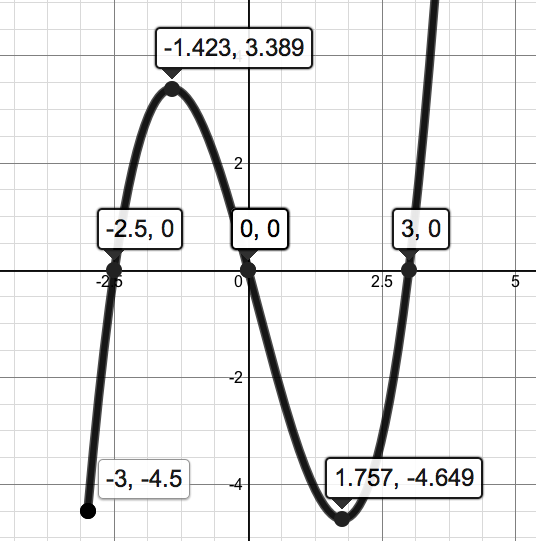 Answer each, using the appropriate notation when requested.  You may round values to the nearest tenth.1.	Domain: ____________________  (interval notation)  2.	Range:  ______________________  (interval notation)  3.	Local Maximum:  _________________  (ordered pair)	4.	Local Minimum:  _________________  (ordered pair)5.	For the interval  (-1, 1), is the function     increasing   ,    decreasing     or    neither   ?  	(circle your choice) Don’t forget to complete the book page of Homework, too: Page 22, #23 - 31 odd.  Show all work and circle your final answer.